Tłumaczenie Grzegorz GauraZadanie 1Przeczytaj poniższe informacje, aby zapoznać się z pojęciem potencjału spoczynkowego.InformacjeW spoczynku błona komórkowa przepuszcza prawie wyłącznie jony potasu. Różnica potencjałów między płynem wewnątrz- i zewnątrzkomórkowym zwana jest potencjałem spoczynkowym. Materiał celofanowy użyty w tym eksperymencie także charakteryzuje się wybiórczą przepuszczalnością. Jeśli błona jest przepuszczalna w stosunku do jednego rodzaju jonów, a stężenie tych jonów po obu stronach błony jest różne, przepływ jonów będzie zachodził zawsze w kierunku mniejszego stężenia jonów.  EksperymentSposób wykonania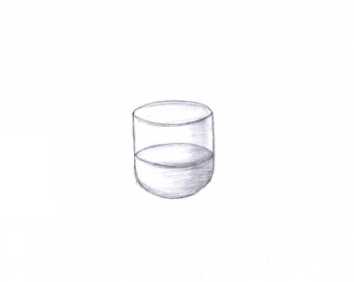  Do szklanej miseczki wlej 0,01 mol/L roztworu chlorku potasu. Roztwór ten pełni funkcję płynu zewnątrzkomórkowego.  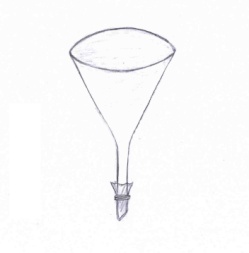 Wytnij kawałek materiału celofanowego, wystarczająco duży aby przykryć nim spód lejka. Przepłucz celofan w wodzie dejonizowanej, aby go zmiękczyć. Celofan pełni funkcję błony półprzepuszczalnej.  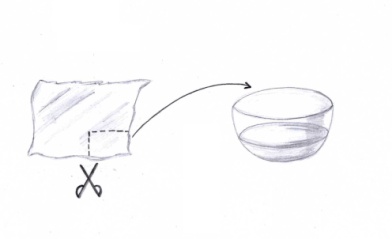  Przygotuj arkusz celofanu i owiń nim szczelnie i ostrożnie spód lejka, a następnie ściśnij gumką. 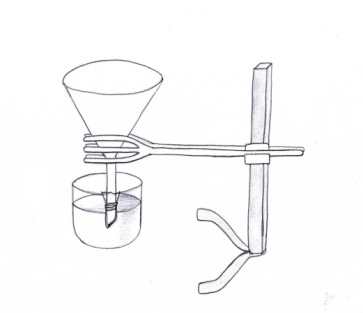 Za pomocą stojaka z łapą obniż lejek do poziomu szklanej miseczki. Umieść częściowo spód lejka w roztworze i zaciśnij łapą.Przy użyciu pipety przenieś do lejka roztwór chlorku potasu o stężeniu 0,1 mol/L, wypełniając go do wysokości, na której jest zanurzony. Roztwór w lejku pełni funkcję płynu wewnątrzkomórkowego.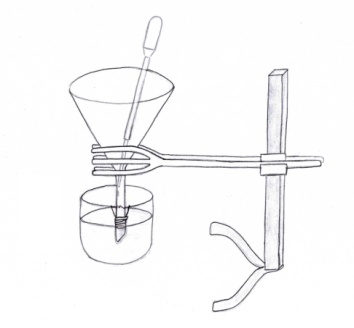 Pamiętając o wybiórczej przepuszczalności błony, oceń co się teraz stanie. Zapisz swoją hipotezę w poniższej rubryce. Do zacisków szczękowych włóż dwie elektrody chlorosrebrowe i podłącz je do woltomierza. Za pomocą dodatkowych uchwytów umieść elektrodę połączoną z katodą woltomierza w roztworze w szklanej miseczce, a elektrodę połączoną z anodą – w roztworze w lejku. 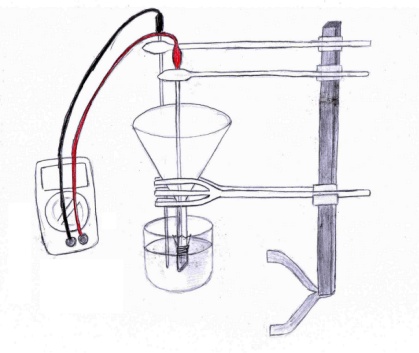 Ustaw woltomierz na wartości ±200 mV i obserwuj, co się stanie. Zadanie 2Korzystając z poniższej rubryki, zapisz swoje obserwacje dotyczące przeprowadzonego eksperymentu. Omów swoje wyniki z grupą i przygotuj się do zaprezentowania ich w klasie.WnioskiJak zmienia się wskazanie woltomierza i dlaczego? W uzasadnieniu postaraj odnieść się do jonów, błony i poziomów stężeń. Zapisz wnioski w poniższej tabeli.Dodatek dla nauczycieliPrzygotowania wstępne eksperymentuDo przeprowadzenia eksperymentu potrzebna jest elektroda chlorosrebrowa. Można ją wykonać na dwa sposoby:Metodą chlorowania z użyciem środka czyszczącego zawierającego chlor lub chlorku żelazaJest to łatwa i szybka metoda, jednak otrzymany produkt jest niższej jakości. Przewód umieszczany jest na 15 minut w środku czyszczącym lub chlorku żelaza. (Uwaga: działanie korozyjne!)Metodą chlorowania za pomocą energii elektrycznejProces ten jest bardziej złożony i czasochłonny, ale otrzymany produkt jest wyższej jakości. Przewód należy wyszlifować i przemyć alkoholem, a następnie podłączyć go do anody baterii 4,5 V. Następnie anodę przewodu i katodę baterii umieszcza się na 15 minut w 3% roztworze chlorku potasu. MateriałyZagrożenia	     Roztwór chlorku potasu (0,1 mol/L)     Roztwór chlorku potasu (0,01 mol/L)     Woda dejonizowana     Woltomierz     Szklana miseczka o objętości 200-300 mL     Lejek     Materiał celofanowy, gumka recepturka     Elektrody chlorosrebrowe     Stojak laboratoryjny z łapami, zaciski szczękowe     Pipety, zlewkaHipotezaObserwacjeWnioski